Find a word-Food and Drinks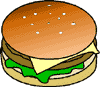 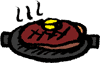 toasteggssandwichhamburgersricepizzachickenpastasausagessaladfishmeatvegetablescheesefruitsweetschocolatecakeミにとチョコレ―トちサしくなト―ストくやみスたケ―キこおさこくおかしはクしいすサだガパごタたチキンラもガスくかんまなさダの―タまなごまごアピザバおかチ―ズんはごのンさサンドイ
ッチもキハナみソ―
セ―ジ―に